27 декабря 2019 года                                ж.д.ст.Плавица                                        № 120«Об утверждении муниципального задания на оказание                                                                                     муниципальных услуг на 2020г. и плановые периоды                                                                        2021-2022г.г.  по МАУ «Богородицкийфизкультурно-оздоровительный комплекс».    В соответствии с постановлением администрации сельского поселения Богородицкий сельсовет Добринского муниципального района Липецкой области Российской Федерации от 19.11.2015г.№107/1 об утверждении Положения  о порядке формирования муниципального задания на оказание муниципальных услуг (выполнение работ) в отношении муниципальных учреждений и финансового обеспечения выполнения муниципального задания, на основании постановления «Об утверждении ведомственного перечня муниципальных услуг и работ, оказываемых и выполняемых муниципальными учреждениями сельского поселения Богородицкий сельсовет от 15.09.2015г.№89 постановляю:1.Считать утратившим силу постановление администрации сельского поселения Богородицкий сельсовет Добринского муниципального района Российской Федерации от 27.12.2018г.№ 144 с 01.01.2020 года.2.Утвердить муниципальное задание на оказание муниципальных услуг и работ по МАУ «Богородицкий физкультурно-оздоровительный комплекс» в соответствии с приложением. 3.Настоящее постановление вступает в силу с 01.01.2020 года.4.Контроль за исполнением настоящего постановления оставляю за собой.Глава администрации сельскогоПоселения Богородицкий сельсовет:                                              Овчинников А.И.                                                                             УТВЕРЖДАЮ                                                                                   Руководитель                                                                                                Администрация сельского поселения Богородицкий                                                                                                     сельсовет Добринского муниципального района                                                                                                 Липецкой области Российской Федерации_________                                                                                                                 (наименование органа, осуществляющего функции и                                                                                                             полномочия учредителя, сельского муниципального учреждения)                                                                                    Глава администрации   __________         Овчинников А.И.____                                                                                                      (должность)                    (подпись)             (расшифровка подписи)                                                                                     "27_" декабря__ 2019 г.На 2020 год и на плановый период 2021 и 2022 годов  Часть 1. Сведения об оказываемых муниципальных услугах <2>                       Раздел _________допустимые  (возможные)  отклонения  от  установленных показателей качества муниципальной  услуги,   в   пределах  которых  муниципальное3.2. Показатели, характеризующие объем муниципальной услуги:допустимые  (возможные)  отклонения  от  установленных показателей качества муниципальной  услуги,   в   пределах  которых  муниципальное 4.  Нормативные  правовые  акты, устанавливающие размер платы (цену, тариф) либо порядок ее (его) установления:5. Порядок оказания муниципальной услуги5.1.    Нормативные    правовые   акты,   регулирующие   порядок   оказания муниципальной услуги______________________________________________________________________________________________________________________________                                                            (наименование, номер и дата нормативного правового акта)5.2.  Порядок  информирования  потенциальных  потребителей  муниципальной услуги:Часть 2. Сведения об оказываемых   муниципальных услугах                                            Раздел 1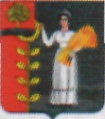 ПОСТАНОВЛЕНИЕАдминистрации сельского поселения Богородицкий сельсовет Добринскогомуниципального района Липецкой области Российской ФедерацииМУНИЦИПАЛЬНОЕ ЗАДАНИЕ № 1КодыНаименование сельского муниципального учреждения(обособленного подразделения)   Муниципальное автономное учреждение  «Богородицкий физкультурно-оздоровительного комплекса»_____________________________________________________________________________________________________Форма поОКУД0506001Виды деятельности сельского муниципального учреждения(обособленного подразделения)Дата27.12.2019_Физкультурно-оздоровительные и спортивные мероприятия, архивное дело ______________________по сводному реестру30__________________________________________________________по ОКВЭД___________________________________________________________по ОКВЭДВид сельского муниципального учреждения: Деятельность спортивных объектов___________________________________________________________(указывается вид сельского муниципального учреждения из базового (отраслевого) перечня)по ОКВЭД93.111. Наименование муниципальной услуги __________________________________________________________________________________Уникальный номер по базовому (отраслевому) перечню2. Категории потребителей муниципальной услуги ____________________________________________________________________________________________________________________________________Уникальный номер по базовому (отраслевому) перечню3. Показатели, характеризующие объем и (или) качество муниципальной услуги:3. Показатели, характеризующие объем и (или) качество муниципальной услуги:3. Показатели, характеризующие объем и (или) качество муниципальной услуги:4. Показатели, характеризующие качество муниципальной услуги <3>:4. Показатели, характеризующие качество муниципальной услуги <3>:4. Показатели, характеризующие качество муниципальной услуги <3>:Уникальный номер реестровой записиПоказатель, характеризующий содержание муниципальной услугиПоказатель, характеризующий содержание муниципальной услугиПоказатель, характеризующий содержание муниципальной услугиПоказатель, характеризующий условия (формы) оказания муниципальной услугиПоказатель, характеризующий условия (формы) оказания муниципальной услугиПоказатель качества муниципальной услугиПоказатель качества муниципальной услугиПоказатель качества муниципальной услугиЗначение показателя качества муниципальной услугиЗначение показателя качества муниципальной услугиЗначение показателя качества муниципальной услугиУникальный номер реестровой записиПоказатель, характеризующий содержание муниципальной услугиПоказатель, характеризующий содержание муниципальной услугиПоказатель, характеризующий содержание муниципальной услугиПоказатель, характеризующий условия (формы) оказания муниципальной услугиПоказатель, характеризующий условия (формы) оказания муниципальной услугинаименование показателяЕдиницаизмеренияпо ОКЕИЕдиницаизмеренияпо ОКЕИ20__ год (очередной финансовый год)20__ год(1-й год планового периода)20__ год(2-й год планового периода)Уникальный номер реестровой записи__________(наименование показателя)__________(наименование показателя)__________(наименование показателя)__________(наименование показателя)__________(наименование показателя)наименование показателянаименованиекодкод20__ год (очередной финансовый год)20__ год(1-й год планового периода)20__ год(2-й год планового периода)123456789101112задание считается  выполненным (процентов)    Уникальный номер реестровой записиПоказатель, характеризующий содержание муниципальной услугиПоказатель, характеризующий содержание муниципальной услугиПоказатель, характеризующий содержание муниципальной услугиПоказатель, характеризующий условия (формы) оказания муниципальной услугиПоказатель, характеризующий условия (формы) оказания муниципальной услугиПоказатель объема муниципальной услугиПоказатель объема муниципальной услугиПоказатель объема муниципальной услугиЗначениепоказателя объема муниципальной услугиЗначениепоказателя объема муниципальной услугиЗначениепоказателя объема муниципальной услугиСреднегодовой размер платы (цена, тариф)Среднегодовой размер платы (цена, тариф)Среднегодовой размер платы (цена, тариф)Уникальный номер реестровой записиПоказатель, характеризующий содержание муниципальной услугиПоказатель, характеризующий содержание муниципальной услугиПоказатель, характеризующий содержание муниципальной услугиПоказатель, характеризующий условия (формы) оказания муниципальной услугиПоказатель, характеризующий условия (формы) оказания муниципальной услугинаименованиепоказателяединица измерения по ОКЕИединица измерения по ОКЕИ20__год (очередной финансовый год)20__ год(1-йгод планового периода)20__ год(2-йгод планового периода)20__ год (очередной финансовый год)20__ год(1-й год планового периода)20__ год(2-й год планового периода)Уникальный номер реестровой записи_________(наименование показателя)_________(наименование показателя)_________(наименование показателя)__________(наименование показателя)_________(наименование показателя)наименованиепоказателянаименованиекодкодкод20__год (очередной финансовый год)20__ год(1-йгод планового периода)20__ год(2-йгод планового периода)20__ год (очередной финансовый год)20__ год(1-й год планового периода)20__ год(2-й год планового периода)1234567891011           1213	14           15задание считается  выполненным (процентов)    Нормативный правовой актНормативный правовой актНормативный правовой актНормативный правовой актНормативный правовой актвидпринявший органдатаномернаименование12345Способ информированияСостав размещаемой информацииЧастота обновления информации1231.Наименование муниципальной услуги: Обеспечение доступа к объектам спорта _____________________________________________________Уникальный номер по базовому (отраслевому) перечню30.015.12. Категории потребителей муниципальной услуги: В интересах общества_____________________________________________________________________________________________________Уникальный номер по базовому (отраслевому) перечню30.015.13. Показатели, характеризующие объем и (или) качество муниципальной услуги:3. Показатели, характеризующие объем и (или) качество муниципальной услуги:3. Показатели, характеризующие объем и (или) качество муниципальной услуги:3.1. Показатели, характеризующие качество муниципальной услуги:3.1. Показатели, характеризующие качество муниципальной услуги:3.1. Показатели, характеризующие качество муниципальной услуги:Уникальный номер реестровой записиУникальный номер реестровой записиПоказатель, характеризующий содержание муниципальной работы Показатель, характеризующий содержание муниципальной работы Показатель, характеризующий содержание муниципальной работы Показатель, характеризующий условия (формы) оказания муниципальной работы Показатель, характеризующий условия (формы) оказания муниципальной работы Показатель, характеризующий условия (формы) оказания муниципальной работы Показатель качества муниципальной работы Показатель качества муниципальной работы Показатель качества муниципальной работы Значение показателя качества муниципальной работы Значение показателя качества муниципальной работы Значение показателя качества муниципальной работы Значение показателя качества муниципальной работы Значение показателя качества муниципальной работы Значение показателя качества муниципальной работы Значение показателя качества муниципальной работы Уникальный номер реестровой записиУникальный номер реестровой записиПоказатель, характеризующий содержание муниципальной работы Показатель, характеризующий содержание муниципальной работы Показатель, характеризующий содержание муниципальной работы Показатель, характеризующий условия (формы) оказания муниципальной работы Показатель, характеризующий условия (формы) оказания муниципальной работы Показатель, характеризующий условия (формы) оказания муниципальной работы Наименование показателяединица измерения по ОКЕИ единица измерения по ОКЕИ 2020 (очередной финансовый год)2020 (очередной финансовый год)2021 (1-й год планового периода)2021 (1-й год планового периода)2022 (2-й год планового периода)2022 (2-й год планового периода)2022 (2-й год планового периода)Уникальный номер реестровой записиУникальный номер реестровой записиВиды спортивных объектовНаименование показателяНаименованиеКод2020 (очередной финансовый год)2020 (очередной финансовый год)2021 (1-й год планового периода)2021 (1-й год планового периода)2022 (2-й год планового периода)2022 (2-й год планового периода)2022 (2-й год планового периода)1123455678910101111121212931100.P.51.1.01530001000931100.P.51.1.01530001000Спортивный комплексв спортивном комплексе, вне спортивного комплексав спортивном комплексе, вне спортивного комплексаУровень удовлетворенности граждан качеством предоставления муниципальной работыПроцент744100,00100,00100,00100,00100,00100,00100,00Допустимые (возможные) отклонения от установленных показателей качества муниципальной работы, в пределах которых муниципальное задание считается выполненным (процентов): 1,00Допустимые (возможные) отклонения от установленных показателей качества муниципальной работы, в пределах которых муниципальное задание считается выполненным (процентов): 1,00Допустимые (возможные) отклонения от установленных показателей качества муниципальной работы, в пределах которых муниципальное задание считается выполненным (процентов): 1,00Допустимые (возможные) отклонения от установленных показателей качества муниципальной работы, в пределах которых муниципальное задание считается выполненным (процентов): 1,00Допустимые (возможные) отклонения от установленных показателей качества муниципальной работы, в пределах которых муниципальное задание считается выполненным (процентов): 1,00Допустимые (возможные) отклонения от установленных показателей качества муниципальной работы, в пределах которых муниципальное задание считается выполненным (процентов): 1,00Допустимые (возможные) отклонения от установленных показателей качества муниципальной работы, в пределах которых муниципальное задание считается выполненным (процентов): 1,00Допустимые (возможные) отклонения от установленных показателей качества муниципальной работы, в пределах которых муниципальное задание считается выполненным (процентов): 1,00Допустимые (возможные) отклонения от установленных показателей качества муниципальной работы, в пределах которых муниципальное задание считается выполненным (процентов): 1,00Допустимые (возможные) отклонения от установленных показателей качества муниципальной работы, в пределах которых муниципальное задание считается выполненным (процентов): 1,00Допустимые (возможные) отклонения от установленных показателей качества муниципальной работы, в пределах которых муниципальное задание считается выполненным (процентов): 1,00Допустимые (возможные) отклонения от установленных показателей качества муниципальной работы, в пределах которых муниципальное задание считается выполненным (процентов): 1,00Допустимые (возможные) отклонения от установленных показателей качества муниципальной работы, в пределах которых муниципальное задание считается выполненным (процентов): 1,00Допустимые (возможные) отклонения от установленных показателей качества муниципальной работы, в пределах которых муниципальное задание считается выполненным (процентов): 1,00Допустимые (возможные) отклонения от установленных показателей качества муниципальной работы, в пределах которых муниципальное задание считается выполненным (процентов): 1,00Допустимые (возможные) отклонения от установленных показателей качества муниципальной работы, в пределах которых муниципальное задание считается выполненным (процентов): 1,00Допустимые (возможные) отклонения от установленных показателей качества муниципальной работы, в пределах которых муниципальное задание считается выполненным (процентов): 1,00Допустимые (возможные) отклонения от установленных показателей качества муниципальной работы, в пределах которых муниципальное задание считается выполненным (процентов): 1,003.2 Показатели, характеризующие объем муниципальной работы: 3.2 Показатели, характеризующие объем муниципальной работы: 3.2 Показатели, характеризующие объем муниципальной работы: 3.2 Показатели, характеризующие объем муниципальной работы: 3.2 Показатели, характеризующие объем муниципальной работы: 3.2 Показатели, характеризующие объем муниципальной работы: 3.2 Показатели, характеризующие объем муниципальной работы: 3.2 Показатели, характеризующие объем муниципальной работы: 3.2 Показатели, характеризующие объем муниципальной работы: 3.2 Показатели, характеризующие объем муниципальной работы: 3.2 Показатели, характеризующие объем муниципальной работы: 3.2 Показатели, характеризующие объем муниципальной работы: 3.2 Показатели, характеризующие объем муниципальной работы: 3.2 Показатели, характеризующие объем муниципальной работы: 3.2 Показатели, характеризующие объем муниципальной работы: 3.2 Показатели, характеризующие объем муниципальной работы: 3.2 Показатели, характеризующие объем муниципальной работы: 3.2 Показатели, характеризующие объем муниципальной работы: Уникальный номер реестровой записиУникальный номер реестровой записиПоказатель, характеризующий содержание работы Показатель, характеризующий содержание работы Показатель, характеризующий содержание работы Показатель, характеризующий условия (формы) выполнения работы  (по справочникам)Показатель, характеризующий условия (формы) выполнения работы  (по справочникам)Показатель, характеризующий условия (формы) выполнения работы  (по справочникам)Показатель объема работы Показатель объема работы Показатель объема работы Показатель объема работы Значение показателя объема работы Значение показателя объема работы Значение показателя объема работы Значение показателя объема работы Значение показателя объема работы Уникальный номер реестровой записиУникальный номер реестровой записиПоказатель, характеризующий содержание работы Показатель, характеризующий содержание работы Показатель, характеризующий содержание работы Показатель, характеризующий условия (формы) выполнения работы  (по справочникам)Показатель, характеризующий условия (формы) выполнения работы  (по справочникам)Показатель, характеризующий условия (формы) выполнения работы  (по справочникам)Наименование показателяединица измерения по ОКЕИединица измерения по ОКЕИописание работы2020 (очередной финансовый год)2020 (очередной финансовый год)2021 (1-й год планового периода)2021 (1-й год планового периода)2022 (2-й год планового периода)Уникальный номер реестровой записиУникальный номер реестровой записиВиды спортивных объектовНаименование показателяНаименованиеКодописание работы2020 (очередной финансовый год)2020 (очередной финансовый год)2021 (1-й год планового периода)2021 (1-й год планового периода)2022 (2-й год планового периода)11234556789101111121213931100.P.51.1.01530001000931100.P.51.1.01530001000Спортивный комплексФактическое количество посещений закрытых спортивных объектов относительно запланированного показателяЧеловек7921065010650107001070010700Допустимые (возможные) отклонения от установленных показателей объема работы, в пределах которых муниципальное задание считается выполненным (процентов): 1,00Допустимые (возможные) отклонения от установленных показателей объема работы, в пределах которых муниципальное задание считается выполненным (процентов): 1,00Допустимые (возможные) отклонения от установленных показателей объема работы, в пределах которых муниципальное задание считается выполненным (процентов): 1,00Допустимые (возможные) отклонения от установленных показателей объема работы, в пределах которых муниципальное задание считается выполненным (процентов): 1,00Допустимые (возможные) отклонения от установленных показателей объема работы, в пределах которых муниципальное задание считается выполненным (процентов): 1,00Допустимые (возможные) отклонения от установленных показателей объема работы, в пределах которых муниципальное задание считается выполненным (процентов): 1,00Допустимые (возможные) отклонения от установленных показателей объема работы, в пределах которых муниципальное задание считается выполненным (процентов): 1,00Допустимые (возможные) отклонения от установленных показателей объема работы, в пределах которых муниципальное задание считается выполненным (процентов): 1,00Допустимые (возможные) отклонения от установленных показателей объема работы, в пределах которых муниципальное задание считается выполненным (процентов): 1,00Допустимые (возможные) отклонения от установленных показателей объема работы, в пределах которых муниципальное задание считается выполненным (процентов): 1,00Допустимые (возможные) отклонения от установленных показателей объема работы, в пределах которых муниципальное задание считается выполненным (процентов): 1,00Допустимые (возможные) отклонения от установленных показателей объема работы, в пределах которых муниципальное задание считается выполненным (процентов): 1,00Допустимые (возможные) отклонения от установленных показателей объема работы, в пределах которых муниципальное задание считается выполненным (процентов): 1,00Допустимые (возможные) отклонения от установленных показателей объема работы, в пределах которых муниципальное задание считается выполненным (процентов): 1,00Допустимые (возможные) отклонения от установленных показателей объема работы, в пределах которых муниципальное задание считается выполненным (процентов): 1,00Допустимые (возможные) отклонения от установленных показателей объема работы, в пределах которых муниципальное задание считается выполненным (процентов): 1,00Допустимые (возможные) отклонения от установленных показателей объема работы, в пределах которых муниципальное задание считается выполненным (процентов): 1,00Допустимые (возможные) отклонения от установленных показателей объема работы, в пределах которых муниципальное задание считается выполненным (процентов): 1,00ЧАСТЬ 3. Прочие сведения о муниципальном заданииЧАСТЬ 3. Прочие сведения о муниципальном заданииЧАСТЬ 3. Прочие сведения о муниципальном заданииЧАСТЬ 3. Прочие сведения о муниципальном заданииЧАСТЬ 3. Прочие сведения о муниципальном заданииЧАСТЬ 3. Прочие сведения о муниципальном заданииЧАСТЬ 3. Прочие сведения о муниципальном заданииЧАСТЬ 3. Прочие сведения о муниципальном заданииЧАСТЬ 3. Прочие сведения о муниципальном заданииЧАСТЬ 3. Прочие сведения о муниципальном заданииЧАСТЬ 3. Прочие сведения о муниципальном заданииЧАСТЬ 3. Прочие сведения о муниципальном заданииЧАСТЬ 3. Прочие сведения о муниципальном заданииЧАСТЬ 3. Прочие сведения о муниципальном заданииЧАСТЬ 3. Прочие сведения о муниципальном заданииЧАСТЬ 3. Прочие сведения о муниципальном заданииЧАСТЬ 3. Прочие сведения о муниципальном заданииЧАСТЬ 3. Прочие сведения о муниципальном заданииРАЗДЕЛ 1РАЗДЕЛ 1РАЗДЕЛ 1РАЗДЕЛ 1РАЗДЕЛ 1РАЗДЕЛ 1РАЗДЕЛ 1РАЗДЕЛ 1РАЗДЕЛ 1РАЗДЕЛ 1РАЗДЕЛ 1РАЗДЕЛ 1РАЗДЕЛ 1РАЗДЕЛ 1РАЗДЕЛ 1РАЗДЕЛ 1РАЗДЕЛ 1РАЗДЕЛ 11. Основания для досрочного прекращения исполнения муниципального задания1. Основания для досрочного прекращения исполнения муниципального задания1. Основания для досрочного прекращения исполнения муниципального задания1. Основания для досрочного прекращения исполнения муниципального задания1. Основания для досрочного прекращения исполнения муниципального задания1. Основания для досрочного прекращения исполнения муниципального задания1. Основания для досрочного прекращения исполнения муниципального задания1. Основания для досрочного прекращения исполнения муниципального задания1. Основания для досрочного прекращения исполнения муниципального задания1. Основания для досрочного прекращения исполнения муниципального задания1. Основания для досрочного прекращения исполнения муниципального задания1. Основания для досрочного прекращения исполнения муниципального задания1. Основания для досрочного прекращения исполнения муниципального задания1. Основания для досрочного прекращения исполнения муниципального задания1. Основания для досрочного прекращения исполнения муниципального задания1. Основания для досрочного прекращения исполнения муниципального задания1. Основания для досрочного прекращения исполнения муниципального задания1. Основания для досрочного прекращения исполнения муниципального заданияРеорганизация или ликвидация учреждения: в иных случаях когда учреждение не обеспечивает выполнение задания или имеются основания предполагать, что задание не будет выполнено в полном объёме или в соответствующих с иными установленными требованиями. «Об автономных учреждениях» №174-ФЗ от 03.11.2006Реорганизация или ликвидация учреждения: в иных случаях когда учреждение не обеспечивает выполнение задания или имеются основания предполагать, что задание не будет выполнено в полном объёме или в соответствующих с иными установленными требованиями. «Об автономных учреждениях» №174-ФЗ от 03.11.2006Реорганизация или ликвидация учреждения: в иных случаях когда учреждение не обеспечивает выполнение задания или имеются основания предполагать, что задание не будет выполнено в полном объёме или в соответствующих с иными установленными требованиями. «Об автономных учреждениях» №174-ФЗ от 03.11.2006Реорганизация или ликвидация учреждения: в иных случаях когда учреждение не обеспечивает выполнение задания или имеются основания предполагать, что задание не будет выполнено в полном объёме или в соответствующих с иными установленными требованиями. «Об автономных учреждениях» №174-ФЗ от 03.11.2006Реорганизация или ликвидация учреждения: в иных случаях когда учреждение не обеспечивает выполнение задания или имеются основания предполагать, что задание не будет выполнено в полном объёме или в соответствующих с иными установленными требованиями. «Об автономных учреждениях» №174-ФЗ от 03.11.2006Реорганизация или ликвидация учреждения: в иных случаях когда учреждение не обеспечивает выполнение задания или имеются основания предполагать, что задание не будет выполнено в полном объёме или в соответствующих с иными установленными требованиями. «Об автономных учреждениях» №174-ФЗ от 03.11.2006Реорганизация или ликвидация учреждения: в иных случаях когда учреждение не обеспечивает выполнение задания или имеются основания предполагать, что задание не будет выполнено в полном объёме или в соответствующих с иными установленными требованиями. «Об автономных учреждениях» №174-ФЗ от 03.11.2006Реорганизация или ликвидация учреждения: в иных случаях когда учреждение не обеспечивает выполнение задания или имеются основания предполагать, что задание не будет выполнено в полном объёме или в соответствующих с иными установленными требованиями. «Об автономных учреждениях» №174-ФЗ от 03.11.2006Реорганизация или ликвидация учреждения: в иных случаях когда учреждение не обеспечивает выполнение задания или имеются основания предполагать, что задание не будет выполнено в полном объёме или в соответствующих с иными установленными требованиями. «Об автономных учреждениях» №174-ФЗ от 03.11.2006Реорганизация или ликвидация учреждения: в иных случаях когда учреждение не обеспечивает выполнение задания или имеются основания предполагать, что задание не будет выполнено в полном объёме или в соответствующих с иными установленными требованиями. «Об автономных учреждениях» №174-ФЗ от 03.11.2006Реорганизация или ликвидация учреждения: в иных случаях когда учреждение не обеспечивает выполнение задания или имеются основания предполагать, что задание не будет выполнено в полном объёме или в соответствующих с иными установленными требованиями. «Об автономных учреждениях» №174-ФЗ от 03.11.2006Реорганизация или ликвидация учреждения: в иных случаях когда учреждение не обеспечивает выполнение задания или имеются основания предполагать, что задание не будет выполнено в полном объёме или в соответствующих с иными установленными требованиями. «Об автономных учреждениях» №174-ФЗ от 03.11.2006Реорганизация или ликвидация учреждения: в иных случаях когда учреждение не обеспечивает выполнение задания или имеются основания предполагать, что задание не будет выполнено в полном объёме или в соответствующих с иными установленными требованиями. «Об автономных учреждениях» №174-ФЗ от 03.11.2006Реорганизация или ликвидация учреждения: в иных случаях когда учреждение не обеспечивает выполнение задания или имеются основания предполагать, что задание не будет выполнено в полном объёме или в соответствующих с иными установленными требованиями. «Об автономных учреждениях» №174-ФЗ от 03.11.2006Реорганизация или ликвидация учреждения: в иных случаях когда учреждение не обеспечивает выполнение задания или имеются основания предполагать, что задание не будет выполнено в полном объёме или в соответствующих с иными установленными требованиями. «Об автономных учреждениях» №174-ФЗ от 03.11.2006Реорганизация или ликвидация учреждения: в иных случаях когда учреждение не обеспечивает выполнение задания или имеются основания предполагать, что задание не будет выполнено в полном объёме или в соответствующих с иными установленными требованиями. «Об автономных учреждениях» №174-ФЗ от 03.11.2006Реорганизация или ликвидация учреждения: в иных случаях когда учреждение не обеспечивает выполнение задания или имеются основания предполагать, что задание не будет выполнено в полном объёме или в соответствующих с иными установленными требованиями. «Об автономных учреждениях» №174-ФЗ от 03.11.20062. Иная информация, необходимая для исполнения (контроля за выполнением) муниципального задания2. Иная информация, необходимая для исполнения (контроля за выполнением) муниципального задания2. Иная информация, необходимая для исполнения (контроля за выполнением) муниципального задания2. Иная информация, необходимая для исполнения (контроля за выполнением) муниципального задания2. Иная информация, необходимая для исполнения (контроля за выполнением) муниципального задания2. Иная информация, необходимая для исполнения (контроля за выполнением) муниципального задания2. Иная информация, необходимая для исполнения (контроля за выполнением) муниципального задания2. Иная информация, необходимая для исполнения (контроля за выполнением) муниципального задания2. Иная информация, необходимая для исполнения (контроля за выполнением) муниципального задания2. Иная информация, необходимая для исполнения (контроля за выполнением) муниципального задания2. Иная информация, необходимая для исполнения (контроля за выполнением) муниципального задания2. Иная информация, необходимая для исполнения (контроля за выполнением) муниципального задания2. Иная информация, необходимая для исполнения (контроля за выполнением) муниципального задания2. Иная информация, необходимая для исполнения (контроля за выполнением) муниципального задания2. Иная информация, необходимая для исполнения (контроля за выполнением) муниципального задания2. Иная информация, необходимая для исполнения (контроля за выполнением) муниципального задания2. Иная информация, необходимая для исполнения (контроля за выполнением) муниципального задания2. Иная информация, необходимая для исполнения (контроля за выполнением) муниципального задания3. Порядок контроля за исполнением муниципального задания3. Порядок контроля за исполнением муниципального задания3. Порядок контроля за исполнением муниципального задания3. Порядок контроля за исполнением муниципального задания3. Порядок контроля за исполнением муниципального задания3. Порядок контроля за исполнением муниципального задания3. Порядок контроля за исполнением муниципального задания3. Порядок контроля за исполнением муниципального задания3. Порядок контроля за исполнением муниципального задания3. Порядок контроля за исполнением муниципального задания3. Порядок контроля за исполнением муниципального задания3. Порядок контроля за исполнением муниципального задания3. Порядок контроля за исполнением муниципального задания3. Порядок контроля за исполнением муниципального задания3. Порядок контроля за исполнением муниципального задания3. Порядок контроля за исполнением муниципального задания3. Порядок контроля за исполнением муниципального задания3. Порядок контроля за исполнением муниципального заданияФорма контроляФорма контроляФорма контроляФорма контроляФорма контроляФорма контроляПериодичностьПериодичностьПериодичностьПериодичностьПериодичностьИсполнительные органы муниципальной власти, осуществляющие контроль за выполнением муниципального заданияИсполнительные органы муниципальной власти, осуществляющие контроль за выполнением муниципального заданияИсполнительные органы муниципальной власти, осуществляющие контроль за выполнением муниципального заданияИсполнительные органы муниципальной власти, осуществляющие контроль за выполнением муниципального заданияИсполнительные органы муниципальной власти, осуществляющие контроль за выполнением муниципального заданияИсполнительные органы муниципальной власти, осуществляющие контроль за выполнением муниципального заданияИсполнительные органы муниципальной власти, осуществляющие контроль за выполнением муниципального задания111111222223333333Внутренний Внутренний Внутренний Внутренний Внутренний Внутренний 1 раз в квартал, внепланово-по мере поступления жалоб1 раз в квартал, внепланово-по мере поступления жалоб1 раз в квартал, внепланово-по мере поступления жалоб1 раз в квартал, внепланово-по мере поступления жалоб1 раз в квартал, внепланово-по мере поступления жалобАдминистрация сельского поселения Богородицкий сельсоветАдминистрация сельского поселения Богородицкий сельсоветАдминистрация сельского поселения Богородицкий сельсоветАдминистрация сельского поселения Богородицкий сельсоветАдминистрация сельского поселения Богородицкий сельсоветАдминистрация сельского поселения Богородицкий сельсоветАдминистрация сельского поселения Богородицкий сельсоветВнешнийВнешнийВнешнийВнешнийВнешнийВнешнийНе реже 1 раза в год, по мере необходимости, по мере поступления жалобНе реже 1 раза в год, по мере необходимости, по мере поступления жалобНе реже 1 раза в год, по мере необходимости, по мере поступления жалобНе реже 1 раза в год, по мере необходимости, по мере поступления жалобНе реже 1 раза в год, по мере необходимости, по мере поступления жалобАдминистрация сельского поселения Богородицкий сельсоветАдминистрация сельского поселения Богородицкий сельсоветАдминистрация сельского поселения Богородицкий сельсоветАдминистрация сельского поселения Богородицкий сельсоветАдминистрация сельского поселения Богородицкий сельсоветАдминистрация сельского поселения Богородицкий сельсоветАдминистрация сельского поселения Богородицкий сельсовет4. Требования к отчетности об исполнении муниципального задания4. Требования к отчетности об исполнении муниципального задания4. Требования к отчетности об исполнении муниципального задания4. Требования к отчетности об исполнении муниципального задания4. Требования к отчетности об исполнении муниципального задания4. Требования к отчетности об исполнении муниципального задания4. Требования к отчетности об исполнении муниципального задания4. Требования к отчетности об исполнении муниципального задания4. Требования к отчетности об исполнении муниципального задания4. Требования к отчетности об исполнении муниципального задания4. Требования к отчетности об исполнении муниципального задания4. Требования к отчетности об исполнении муниципального задания4. Требования к отчетности об исполнении муниципального задания4. Требования к отчетности об исполнении муниципального задания4. Требования к отчетности об исполнении муниципального задания4. Требования к отчетности об исполнении муниципального задания4. Требования к отчетности об исполнении муниципального задания4. Требования к отчетности об исполнении муниципального задания4.1 Периодичность представления отчетов об исполнении муниципального задания4.1 Периодичность представления отчетов об исполнении муниципального задания4.1 Периодичность представления отчетов об исполнении муниципального задания4.1 Периодичность представления отчетов об исполнении муниципального задания4.1 Периодичность представления отчетов об исполнении муниципального задания4.1 Периодичность представления отчетов об исполнении муниципального задания4.1 Периодичность представления отчетов об исполнении муниципального задания4.1 Периодичность представления отчетов об исполнении муниципального задания4.1 Периодичность представления отчетов об исполнении муниципального задания4.1 Периодичность представления отчетов об исполнении муниципального задания4.1 Периодичность представления отчетов об исполнении муниципального задания4.1 Периодичность представления отчетов об исполнении муниципального задания4.1 Периодичность представления отчетов об исполнении муниципального задания4.1 Периодичность представления отчетов об исполнении муниципального задания4.1 Периодичность представления отчетов об исполнении муниципального задания4.1 Периодичность представления отчетов об исполнении муниципального задания4.1 Периодичность представления отчетов об исполнении муниципального задания4.1 Периодичность представления отчетов об исполнении муниципального задания1. 1 раза в год1. 1 раза в год1. 1 раза в год1. 1 раза в год1. 1 раза в год1. 1 раза в год1. 1 раза в год1. 1 раза в год1. 1 раза в год1. 1 раза в год1. 1 раза в год1. 1 раза в год1. 1 раза в год1. 1 раза в год1. 1 раза в год1. 1 раза в год1. 1 раза в год4.2. Сроки представления отчетов об исполнении муниципального задания4.2. Сроки представления отчетов об исполнении муниципального задания4.2. Сроки представления отчетов об исполнении муниципального задания4.2. Сроки представления отчетов об исполнении муниципального задания4.2. Сроки представления отчетов об исполнении муниципального задания4.2. Сроки представления отчетов об исполнении муниципального задания4.2. Сроки представления отчетов об исполнении муниципального задания4.2. Сроки представления отчетов об исполнении муниципального задания4.2. Сроки представления отчетов об исполнении муниципального задания4.2. Сроки представления отчетов об исполнении муниципального задания4.2. Сроки представления отчетов об исполнении муниципального задания4.2. Сроки представления отчетов об исполнении муниципального задания4.2. Сроки представления отчетов об исполнении муниципального задания4.2. Сроки представления отчетов об исполнении муниципального задания4.2. Сроки представления отчетов об исполнении муниципального задания4.2. Сроки представления отчетов об исполнении муниципального задания4.2. Сроки представления отчетов об исполнении муниципального задания4.2. Сроки представления отчетов об исполнении муниципального задания1. до 15 числа следующего месяца1. до 15 числа следующего месяца1. до 15 числа следующего месяца1. до 15 числа следующего месяца1. до 15 числа следующего месяца1. до 15 числа следующего месяца1. до 15 числа следующего месяца1. до 15 числа следующего месяца1. до 15 числа следующего месяца1. до 15 числа следующего месяца1. до 15 числа следующего месяца1. до 15 числа следующего месяца1. до 15 числа следующего месяца1. до 15 числа следующего месяца1. до 15 числа следующего месяца1. до 15 числа следующего месяца1. до 15 числа следующего месяца4.3. Иные требования к отчетности об исполнении муниципального задания4.3. Иные требования к отчетности об исполнении муниципального задания4.3. Иные требования к отчетности об исполнении муниципального задания4.3. Иные требования к отчетности об исполнении муниципального задания4.3. Иные требования к отчетности об исполнении муниципального задания4.3. Иные требования к отчетности об исполнении муниципального задания4.3. Иные требования к отчетности об исполнении муниципального задания4.3. Иные требования к отчетности об исполнении муниципального задания4.3. Иные требования к отчетности об исполнении муниципального задания4.3. Иные требования к отчетности об исполнении муниципального задания4.3. Иные требования к отчетности об исполнении муниципального задания4.3. Иные требования к отчетности об исполнении муниципального задания4.3. Иные требования к отчетности об исполнении муниципального задания4.3. Иные требования к отчетности об исполнении муниципального задания4.3. Иные требования к отчетности об исполнении муниципального задания4.3. Иные требования к отчетности об исполнении муниципального задания4.3. Иные требования к отчетности об исполнении муниципального задания4.3. Иные требования к отчетности об исполнении муниципального задания1.размещение в информационно-телекоммуникационной сети «Интернет» на официальном сайте (www.bus.gov.ru) и на официальном сайте сельского поселения.1.размещение в информационно-телекоммуникационной сети «Интернет» на официальном сайте (www.bus.gov.ru) и на официальном сайте сельского поселения.1.размещение в информационно-телекоммуникационной сети «Интернет» на официальном сайте (www.bus.gov.ru) и на официальном сайте сельского поселения.1.размещение в информационно-телекоммуникационной сети «Интернет» на официальном сайте (www.bus.gov.ru) и на официальном сайте сельского поселения.1.размещение в информационно-телекоммуникационной сети «Интернет» на официальном сайте (www.bus.gov.ru) и на официальном сайте сельского поселения.1.размещение в информационно-телекоммуникационной сети «Интернет» на официальном сайте (www.bus.gov.ru) и на официальном сайте сельского поселения.1.размещение в информационно-телекоммуникационной сети «Интернет» на официальном сайте (www.bus.gov.ru) и на официальном сайте сельского поселения.1.размещение в информационно-телекоммуникационной сети «Интернет» на официальном сайте (www.bus.gov.ru) и на официальном сайте сельского поселения.1.размещение в информационно-телекоммуникационной сети «Интернет» на официальном сайте (www.bus.gov.ru) и на официальном сайте сельского поселения.1.размещение в информационно-телекоммуникационной сети «Интернет» на официальном сайте (www.bus.gov.ru) и на официальном сайте сельского поселения.1.размещение в информационно-телекоммуникационной сети «Интернет» на официальном сайте (www.bus.gov.ru) и на официальном сайте сельского поселения.1.размещение в информационно-телекоммуникационной сети «Интернет» на официальном сайте (www.bus.gov.ru) и на официальном сайте сельского поселения.1.размещение в информационно-телекоммуникационной сети «Интернет» на официальном сайте (www.bus.gov.ru) и на официальном сайте сельского поселения.1.размещение в информационно-телекоммуникационной сети «Интернет» на официальном сайте (www.bus.gov.ru) и на официальном сайте сельского поселения.1.размещение в информационно-телекоммуникационной сети «Интернет» на официальном сайте (www.bus.gov.ru) и на официальном сайте сельского поселения.1.размещение в информационно-телекоммуникационной сети «Интернет» на официальном сайте (www.bus.gov.ru) и на официальном сайте сельского поселения.1.размещение в информационно-телекоммуникационной сети «Интернет» на официальном сайте (www.bus.gov.ru) и на официальном сайте сельского поселения.5. Иные показатели, связанные с выполнением муниципального задания5. Иные показатели, связанные с выполнением муниципального задания5. Иные показатели, связанные с выполнением муниципального задания5. Иные показатели, связанные с выполнением муниципального задания5. Иные показатели, связанные с выполнением муниципального задания5. Иные показатели, связанные с выполнением муниципального задания5. Иные показатели, связанные с выполнением муниципального задания5. Иные показатели, связанные с выполнением муниципального задания5. Иные показатели, связанные с выполнением муниципального задания5. Иные показатели, связанные с выполнением муниципального задания5. Иные показатели, связанные с выполнением муниципального задания5. Иные показатели, связанные с выполнением муниципального задания5. Иные показатели, связанные с выполнением муниципального задания5. Иные показатели, связанные с выполнением муниципального задания5. Иные показатели, связанные с выполнением муниципального задания5. Иные показатели, связанные с выполнением муниципального задания5. Иные показатели, связанные с выполнением муниципального задания5. Иные показатели, связанные с выполнением муниципального заданиянетнетнетнетнетнетнетнетнетнетнетнетнетнетнетнетнет